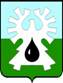 МУНИЦИПАЛЬНОЕ ОБРАЗОВАНИЕ ГОРОД УРАЙХанты-Мансийский автономный округ-Юграадминистрация ГОРОДА УРАЙПОСТАНОВЛЕНИЕот 10.03.2020		     	                                                                                              №624   В целях определения для реализации в городе Урай проектов инициативного бюджетирования, направленных на решение вопросов местного значения, финансируемых за счет средств местного бюджета с возможным привлечением средств граждан, индивидуальных предпринимателей и юридических лиц, в соответствии с постановлением администрации города Урай от 16.08.2019 №2041 «О реализации в городе Урай проектов инициативного бюджетирования»: 1. Провести отбор проектов инициативного бюджетирования (далее также – отбор и проекты соответственно).2. Определить:1) сроки проведения отбора: с 12 марта по 12 апреля 2020 года;2) сферы применения проектов: «Организация содержания и обустройство объектов благоустройства», «Стимулирование культурного разнообразия в городе Урай»;3) составы Межведомственных комиссий по отбору проектов инициативного бюджетирования в сфере «Организация содержания и обустройство объектов благоустройства» и в сфере «Стимулирование культурного разнообразия в городе Урай» согласно приложению 1.3. Утвердить перечень мероприятий по проведению отбора проектов инициативного бюджетирования в городе Урай согласно приложению 2.4. Начальнику пресс-службы администрации города Урай (Бычкова О.Н.) информировать жителей города Урай о проводимом отборе.5. Начальнику управления по развитию местного самоуправления  администрации города Урай (Емшанова Н.В.) обеспечить содействие инициаторам проектов в подготовке и оформлении документов, необходимых для участия в отборе.6. Председателю Комитета по финансам администрации города Урай (Хусаинова И.В.) обеспечить работу Межведомственных комиссий по отбору проектов.7. Опубликовать постановление в газете «Знамя» и разместить на официальном сайте органов местного самоуправления города Урай в информационно-телекоммуникационной сети «Интернет».8. Контроль за выполнением постановления возложить на заместителя главы города Урай С.П. Новосёлову.Глава города Урай                                                                                                Т.Р. ЗакирзяновСоставМежведомственной комиссии по отбору проектов инициативного бюджетированияв сфере «Организация содержания и обустройство объектов благоустройства»Козлов И.А., заместитель главы города Урай,Лаушкин О.А., начальник муниципального казенного учреждения «Управление жилищно-коммунального хозяйства города Урай», Парфентьева А.А., начальник муниципального казенного учреждения  «Управление градостроительства, землепользования и природопользования города Урай»,представитель Общественного совета по вопросам ЖКХ города Урай (по согласованию),представитель Градостроительно - художественного совета города Урай (по согласованию),представители инициаторов проектов, допущенных к отбору (по согласованию),Гамузова О.И., заместитель председателя Комитета по финансам администрации города Урай.СоставМежведомственной комиссии по отбору проектов инициативного бюджетированияв сфере «Стимулирование культурного разнообразия в городе Урай»Заместитель главы города Урай, курирующий направления социальной политики, в случае его отсутствия, должностное лицо, на которого возложены его обязанности в установленном порядке,Кащеева У.В., начальник управления по культуре и социальным вопросам администрации города Урай,Выродов С.М., генеральный директор муниципального автономного учреждения «Культура»,представитель национальной гостиной «Содружество» (по согласованию),представитель МО ВОО «Ассамблея народов России» (по согласованию),представители инициаторов проектов, допущенных к отбору (по согласованию),Гамузова О.И., заместитель председателя Комитета по финансам администрации города Урай.Перечень мероприятий по проведению отбора проектов инициативного бюджетирования в городе Урай*В случае отсутствия указанного в таблице должностного лица, ответственным за исполнение соответствующих мероприятий является должностное лицо, на которое возложены обязанности в установленном порядке. О проведении отбора проектов инициативного бюджетирования Приложение 1 к постановлению администрации города Урайот 10.03.2020 №624  Приложение 2 к постановлению администрации города Урайот 10.03.2020 №624 №пНаименование мероприятияОтветственное должностное лицо*Срок исполнения1.Информационная кампания:- подготовка информационного сообщения о проводимом отборе проектов,  размещение его на официальном сайте органов местного самоуправления города Урай в информационно-телекоммуникационной сети «Интернет», газете «Знамя»,  радио, телевидении; - адресное доведение информации о проводимом отборе до объединений граждан (формальных и неформальных),  осуществляющих свою деятельность в соответствующих сферах на территории города Урай - начальник пресс-службы администрации города Урай  (Бычкова О.Н.);- начальник управления по развитию местного самоуправления  администрации города Урай  (Емшанова Н.В.),- начальник муниципального казенного учреждения «Управление жилищно-коммунального хозяйства города Урай»  (Лаушкин О.А.) по проектам в сфере «Организация содержания и обустройство объектов благоустройства»,- начальник управления по культуре и социальным вопросам администрации города Урай (Кащеева У.В.) по проектам в сфере «Стимулирование культурного разнообразия в городе Урай»12.03.2020с 12.03.2020по 15.03.20202.Работа с инициативными группами:- содействие в организации и проведении собраний для выдвижения и обсуждения проектов; -  содействие в подготовке инициаторами проектов заявок для  участия в отборе, оформлении иных документов, необходимых по проектам   (протоколов, расчетов, смет, писем, обязательств и т.п.).- начальник управления по развитию местного самоуправления  администрации города Урай (Емшанова Н.В.),- начальник муниципального казенного учреждения «Управление жилищно-коммунального хозяйства города Урай»  (Лаушкин О.А.) по проектам в сфере «Организация содержания и обустройство объектов благоустройства»,- начальник управления по культуре и социальным вопросам администрации города Урай (Кащеева У.В.) по проектам в сфере «Стимулирование культурного разнообразия в городе Урай»,- председатель Комитета по финансам администрации города Урай (Хусаинова И.В.) в части предварительного  контроля соблюдения требований, предъявляемых к документам при приеме для отборас 12.03.2020по 23.03.20203.Прием документов от инициаторов проектов для отбора- председатель Комитета по финансам администрации города Урай (Хусаинова И.В.) с 12.03.2020по 23.03.20204.Предварительная проверка и оценка представленных для отбора проектов с подготовкой письменного заключения- начальник управления экономического развития администрации города Урай (Уланова Л.В.) на соответствие проектов документам стратегического планирования муниципального образования города Урай и влияния его на развитие города Урай,- начальник правового управления администрации города Урай (Мовчан О.В.) на соответствие решаемых проектами проблем вопросам местного значения и полномочиям органов местного самоуправления, предусмотренных законодательством,- начальник муниципального казенного учреждения «Управление жилищно-коммунального хозяйства города Урай»  (Лаушкин О.А.), начальник муниципального казенного учреждения  «Управление градостроительства, землепользования и природопользования города Урай»  (Парфеньева А.А.) по проектам в сфере «Организация содержания и обустройство объектов благоустройства» на предмет возможности реализации проекта в целом,- начальник управления по культуре и социальным вопросам администрации города Урай (Кащеева У.В.) по проектам в сфере «Стимулирование культурного разнообразия в городе Урай» на предмет возможности реализации проекта в целомс 12.03.2020по 01.04.2020(в течение 7 рабочих дней со дня направления проекта для проверки и оценки)5.Отбор проектов(оценка проектов Межведомственной комиссией, оформление результатов оценки)- члены Межведомственных комиссий (по списку согласно приложению 1 к настоящему постановлению); - председатель Комитета по финансам администрации города Урай (Хусаинова И.В.)с 24.03.2020 по 12.04.20206.Информирование о результатах отбора инициаторов проектов – участников отбора, ответственных исполнителей муниципальных программ, содержащих в качестве механизмов реализации инициативное бюджетирование- председатель Комитета по финансам администрации города Урай (Хусаинова И.В.)не позднее16.04.2020 7.Опубликование результатов отбора в газете «Знамя», размещение на официальном сайте органов местного самоуправления города Урай в информационно-телекоммуникационной сети «Интернет»- начальник пресс-службы администрации города Урай  (Бычкова О.Н.)не позднее16.04.2020